PAPIRLØSHEDENS RISISI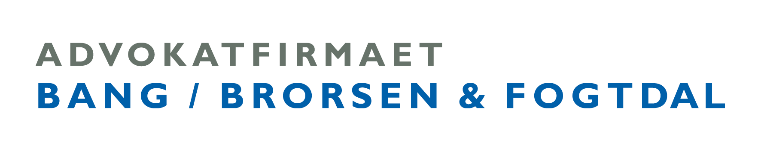 Tilbagevendende får jeg henvendelser fra samlevende par, der gerne vil have sikret hinanden. Jeg kan ikke lade være med at trække på smilebåndet. Ikke fordi jeg får en opgave, som jeg bagefter kan skrive en faktura for, men fordi jeg synes, at det er lidt komisk, at man taler om at leve papirløst, og så gerne vil have papir på det. Jeg har i disse situationer ofte spillet ”Gitte Giftekniv” og spurgt ind til, hvorfor parret ikke er gift. Situationen er nemlig den, at et bryllup - ud over at være en bekræftelse på parrets kærlig til hinanden - faktisk er en juridisk foranstaltning, hvor ja`et i kirken eller hos borgmesteren samtidig lader ægteparret blive omfattet af nogle regler, hvor parret sikrer hinanden juridisk og økonomisk.Det er en af grundene til, at samlevende af samme køn kunne blive registreret partnere. Herved opnår disse samme beskyttelse af lovgivningen som ægtepar.Men sådan er det ikke for samlevende par. Lige meget hvor mange år de har boet sammen, bliver de ikke beskyttet på samme måde som ægtepar. Da disse beskyttelseslove for mange år siden blev gældende, var familiemønstret, at man giftede sig. Samliv uden ægteskab fandtes stort ikke. Og der var ikke politisk vilje til at beskytte dem, der levede ”på polsk”. Det måtte de selv om. Sådan er det ikke i dag. Mange lever sammen, som var de ægtefolk. Ved revisionen af arveloven, hvor en ny arvelov trådte i kraft pr. 01.01.2008, var der lagt op til at sidestille samlevende med ægtefolk. En af grundene til at det ikke blev sådan var, at det er svært at definere, hvornår bor man sammen og hvornår man ikke bor sammen, ligesom det er vanskeligt at kotrollere. Vielsesattesten er jo et klart bevis for ægteskab. Der blev dog en vis mulighed til at sidestille samlevende og ægtefolk i arveloven. I form af et samlevertestamente. Men det kræver en aktiv indsats fra de samlevende, nemlig til at oprette et testamente.Der er 2 hovedsituationer, hvor forskellen mellem samlevende og ægtefæller træder frem.Den ene er, at der ikke under samlivet opstår noget formuefællesskab. Formuerne bliver ikke blandet sammen. Flytter man fra hinanden, skal man tage hver sin formue med sig. Det kan give nogle utrolige skævheder, hvis man har boet sammen i mange år. Der er set mange eksempler på, at en ejendom i sin tid blev købt af den ene, og når man så flytter fra hinanden efter måske 25 års samliv, beholder vedkommende ejendommen og friværdien. Den anden går ud af samlivet uden nogle penge. Under visse betingelser kan pågældende i dette eksempel dog kræve et kompensationsbeløb, men slet ikke svarende til ½-delen af friværdien. Ved et ægteskab med formuefællesskab deles friværdien med ½-delen til hver. Ved samlivsophævelsen kan der heller ikke blive tale om, at den ene samlever skal betale bidrag til den anden. Det kan en ægtefælle blive pålagt.Den anden hovedsituation er ved dødsfald. Ægtefæller arver hinanden. Er der fællesbørn, kan den længstlevende ægtefælle sidde i uskiftet bo. Den efterladte samlever hverken arver den førstafdøde eller kan sidde i uskiftet bo med evt. fællesbørn. Det kommer stadig som en meget ubehagelig overraskelse for efterladte samlevere. Mange tror, at man arver sin samlever, når man har boet sammen i 2 år. Det gør man ikke.Hvad kan man gøre ved det? Ja – udover at gifte sig, kan man hos sin advokat få lavet en masse dokumenter, der forsøger at sidestille samlivet med et ægteskab. Til sikring af økonomisk skævhed ved en samlivsophævelse kan parterne oprettet en såkaldt samejekontrakt. Man må samtidig overveje, om der skal tinglyses en sikkerhed i den andens ejendom.Til sikring af hinanden ved dødsfald kan parterne oprette et testamente. Ved arveloven af 2008 er det blevet muligt at oprette et udvidet samlevertestamente. Herved bliver det muligt at få nogle af de arvemæssige fordele for en ægtefælle overført til en samlever. Men ikke dem alle. Og det er stadig ikke muligt at aftale, at længstlevende samlever skal kunne sidde i uskiftet bo.Jeg har ikke spalteplads til at beskrive alle de dokumenter der bør oprettes. Det vil også være forskelligt, hvad der skal oprettes af dokumenter alt afhængig af de konkrete forhold. Men som jeg anfører i indledningen, kan det være mange ”papirer”, der skal til, hvis man vil sikre hinanden, når man lever papirløst. Og det vil man vel.For yderligere information kontakt advokat Keld Nørreslet på KEN@BBFadvokater.dk 